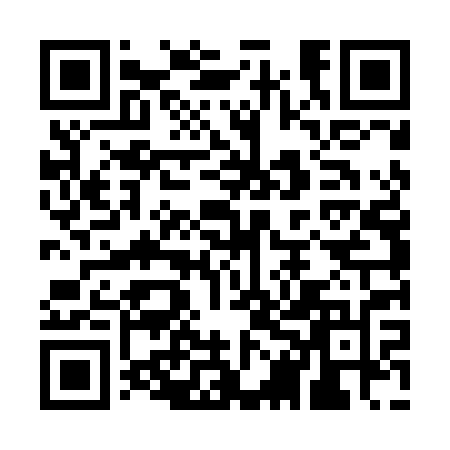 Ramadan times for Bever, BelgiumMon 11 Mar 2024 - Wed 10 Apr 2024High Latitude Method: Angle Based RulePrayer Calculation Method: Muslim World LeagueAsar Calculation Method: ShafiPrayer times provided by https://www.salahtimes.comDateDayFajrSuhurSunriseDhuhrAsrIftarMaghribIsha11Mon5:155:157:0512:533:596:416:418:2512Tue5:125:127:0212:524:006:436:438:2713Wed5:105:107:0012:524:026:456:458:2914Thu5:075:076:5812:524:036:476:478:3115Fri5:055:056:5612:524:046:486:488:3216Sat5:035:036:5412:514:056:506:508:3417Sun5:005:006:5112:514:066:516:518:3618Mon4:584:586:4912:514:076:536:538:3819Tue4:554:556:4712:504:086:556:558:4020Wed4:534:536:4512:504:096:566:568:4221Thu4:504:506:4212:504:106:586:588:4422Fri4:474:476:4012:494:117:007:008:4623Sat4:454:456:3812:494:127:017:018:4824Sun4:424:426:3612:494:137:037:038:5025Mon4:404:406:3312:494:147:057:058:5226Tue4:374:376:3112:484:157:067:068:5427Wed4:344:346:2912:484:157:087:088:5628Thu4:324:326:2712:484:167:107:108:5829Fri4:294:296:2412:474:177:117:119:0030Sat4:264:266:2212:474:187:137:139:0231Sun5:245:247:201:475:198:148:1410:041Mon5:215:217:181:465:208:168:1610:062Tue5:185:187:161:465:218:188:1810:083Wed5:155:157:131:465:228:198:1910:104Thu5:135:137:111:465:228:218:2110:125Fri5:105:107:091:455:238:238:2310:146Sat5:075:077:071:455:248:248:2410:177Sun5:045:047:051:455:258:268:2610:198Mon5:015:017:021:445:268:288:2810:219Tue4:584:587:001:445:278:298:2910:2310Wed4:554:556:581:445:278:318:3110:26